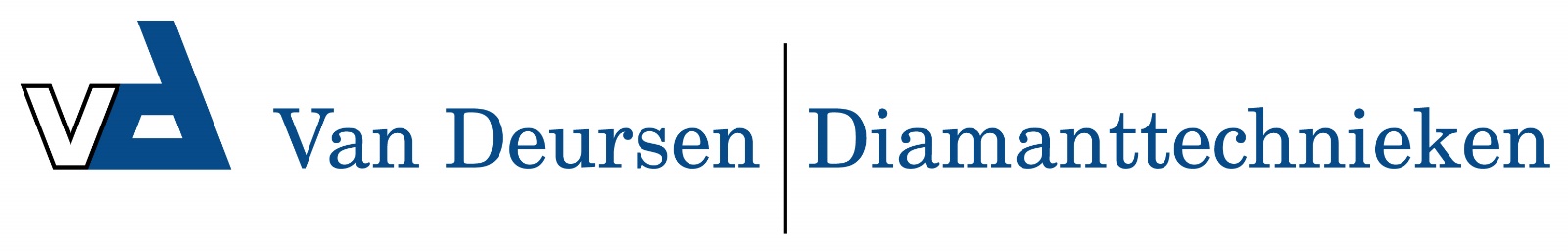 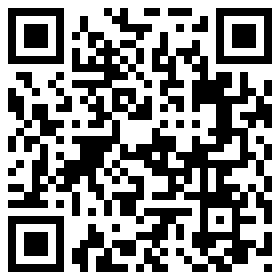 Therm 1525-1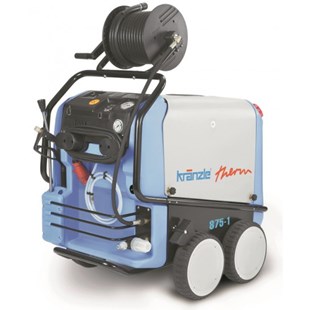 Bedrijfsdruk, traploos instelbaar 30-125 bar / 3-12,5 MPaMax. toegelaten overdruk 140 bar / 14 MPaDoorloopcapaciteit 25 l/min (1500 l/h)Heetwatertemperatuur 12 - 65 *CStoom temperatuur max. 140 *CVerwamingsvermogen 84 kWBrandstoftank met inhoudscontrole 35 lMotortoerental 1.400 t/minElektrische aansluitwaarde 400 V, 12 A, 50 HzVermogenopname / vermogensafgifte 7,5 kWGewicht met slanghaspel 228 kg